Продолжить конспектировать тему «Охрана биосферы от негативного воздействия хозяйственной деятельности». На следующем занятии, показать конспект преподавателю. Быть готовыми ответить на вопросы по изученным темам.Вопросы:1. Что такое биосфера? Кто ввел этот термин?2.Каковы особенности атмосферы Земли как компонента биосферы?3. Каковы особенности гидросферы Земли как компонента био-сферы?4. Каковы особенности литосферы Земли как компонента биосферы?5. Что такое эдафосфера?6. Каковы границы биосферы?7. Какие типы веществ В. И. Вернадский выделял в пределах био-сферы?8. Какими уникальными свойствами обладает живое вещество био-сферы?9. Какие функции выполняет живое вещество в биосфере?10. Перечислите специфические свойства биосферы.11. Назовите типы круговоротов веществ в зависимости от их движу-шей силы.12. Каковы особенности геологического (большого) круговорота?13. Каковы особенности биогеохимического (малого) круговорота?14. Как протекают круговороты кислорода и углерода?15. Основные идеи В. И. Вернадского об эволюции биосферы Земли.16. Перечислите основные направления и методы охраны биосферы.17. Как происходит уничтожение вредных выбросов в разные средыбиосферы?18. Что такое малоотходные и ресурсосберегающие технологии?19. Что такое урбанизация? Каким образом она влияет на состояниебиосферы?20. Что такое ноосфера? Какие признаки перехода к ноосфере мы мо-жем наблюдать?21. Что такое антропосфера и техносфера?Вопросы можно задать https://vk.com/darya_zakharova94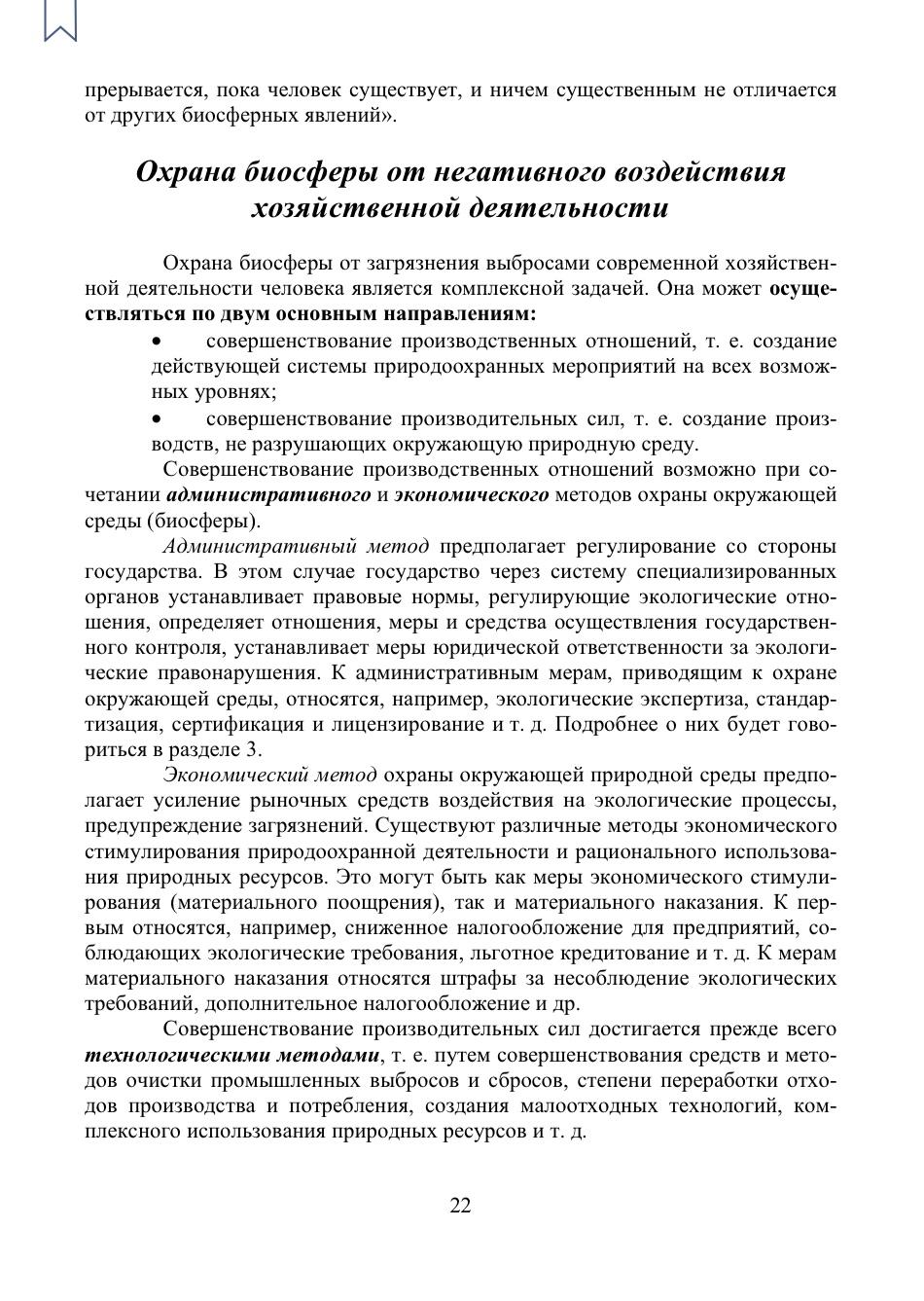 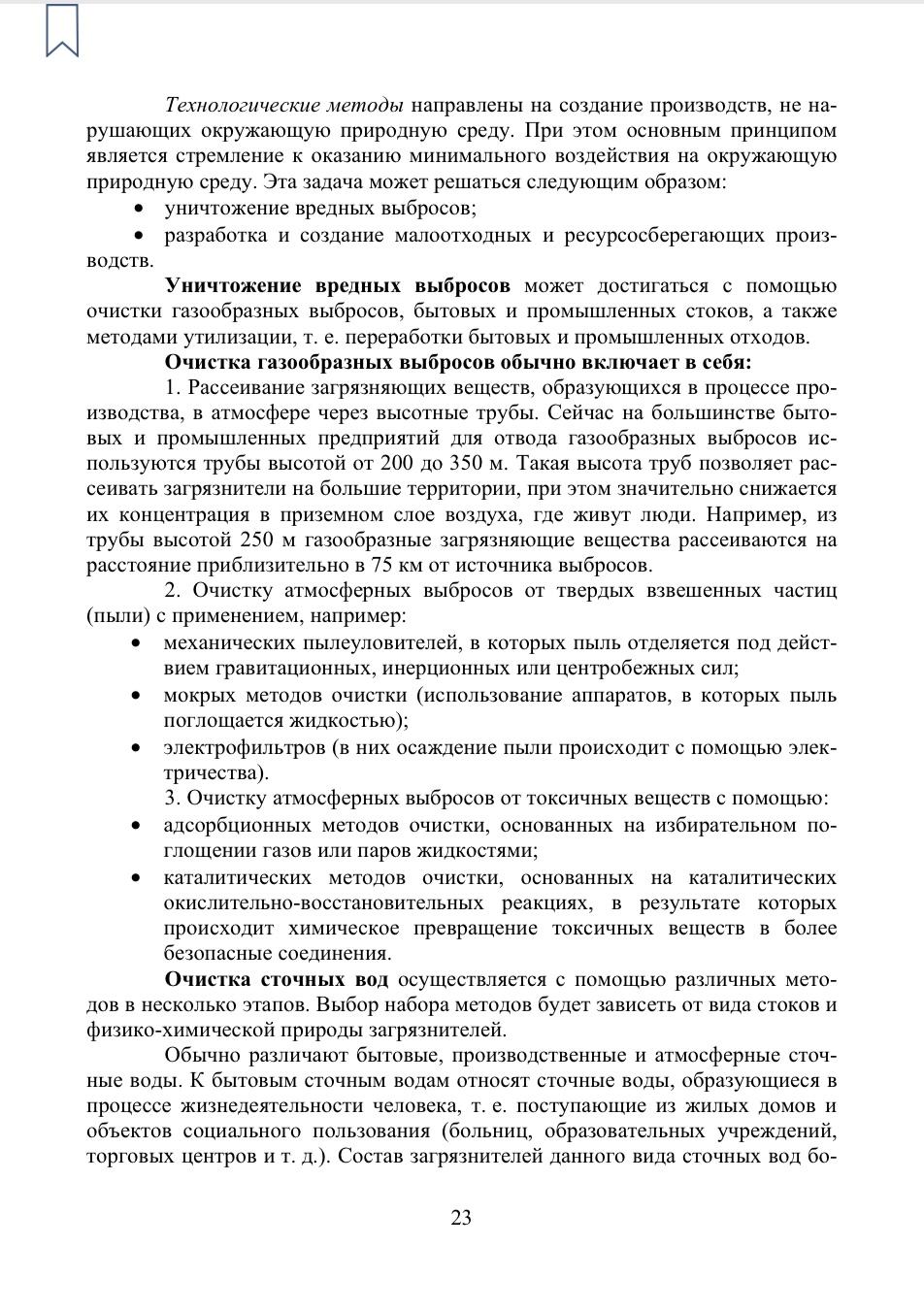 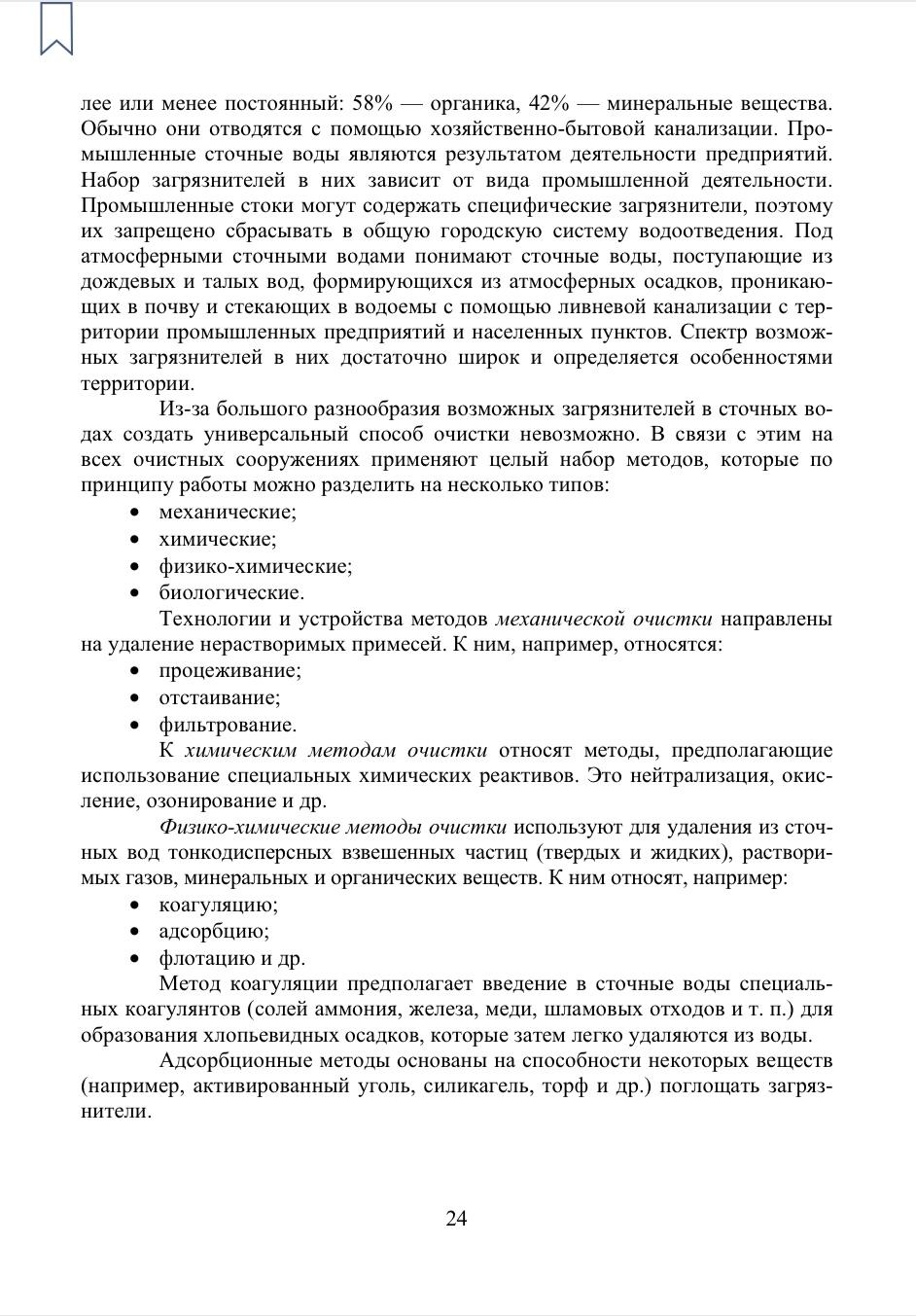 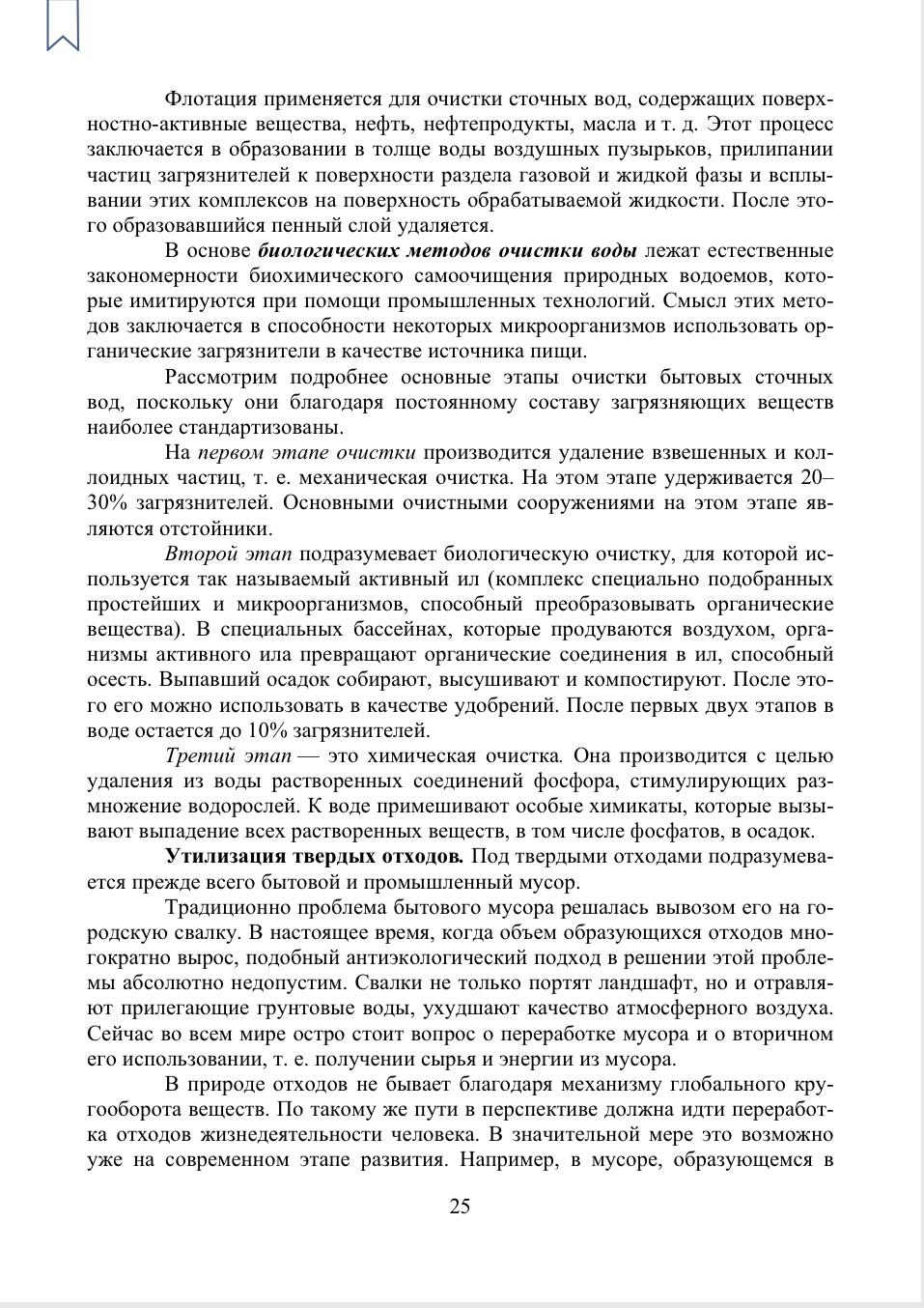 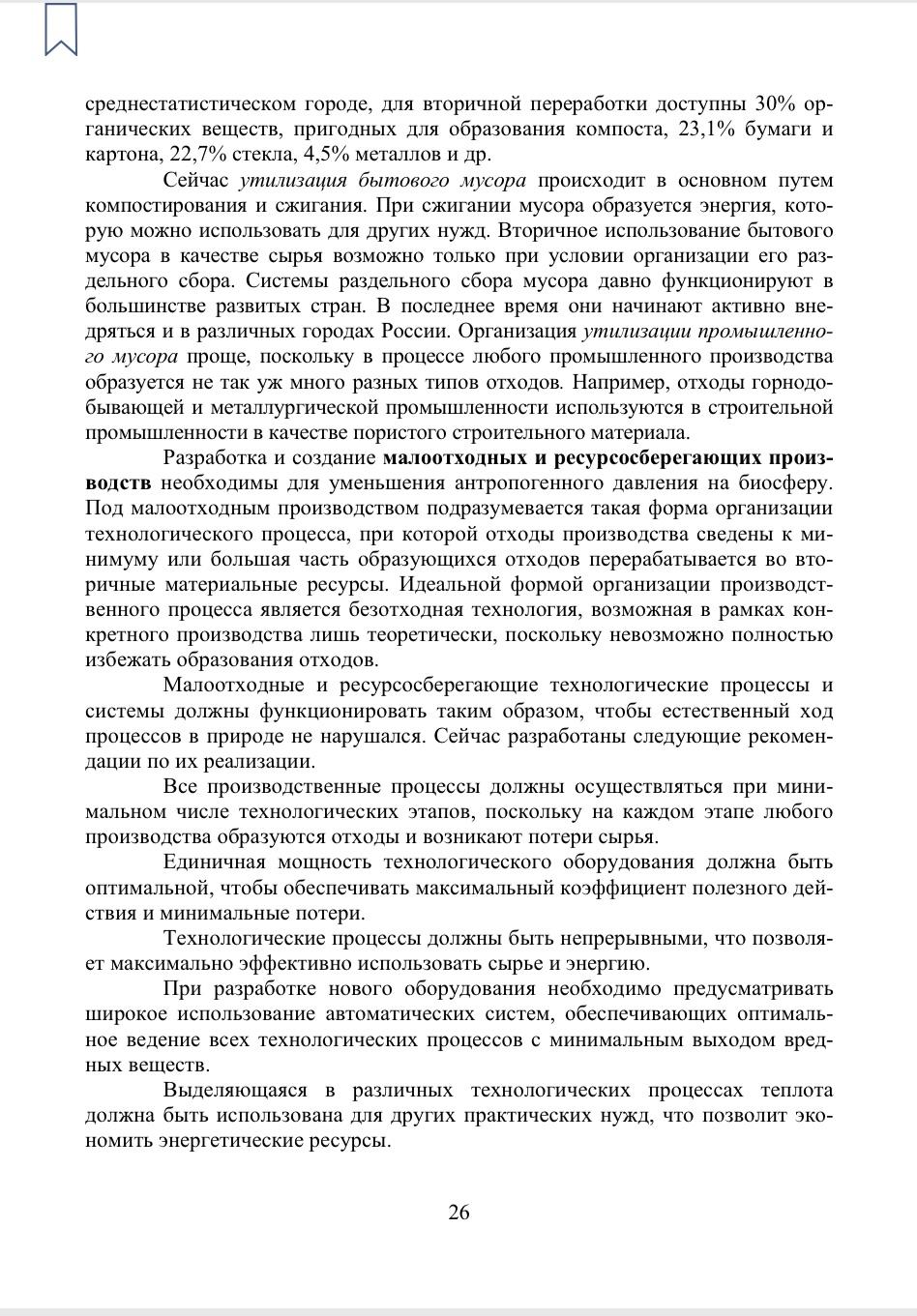 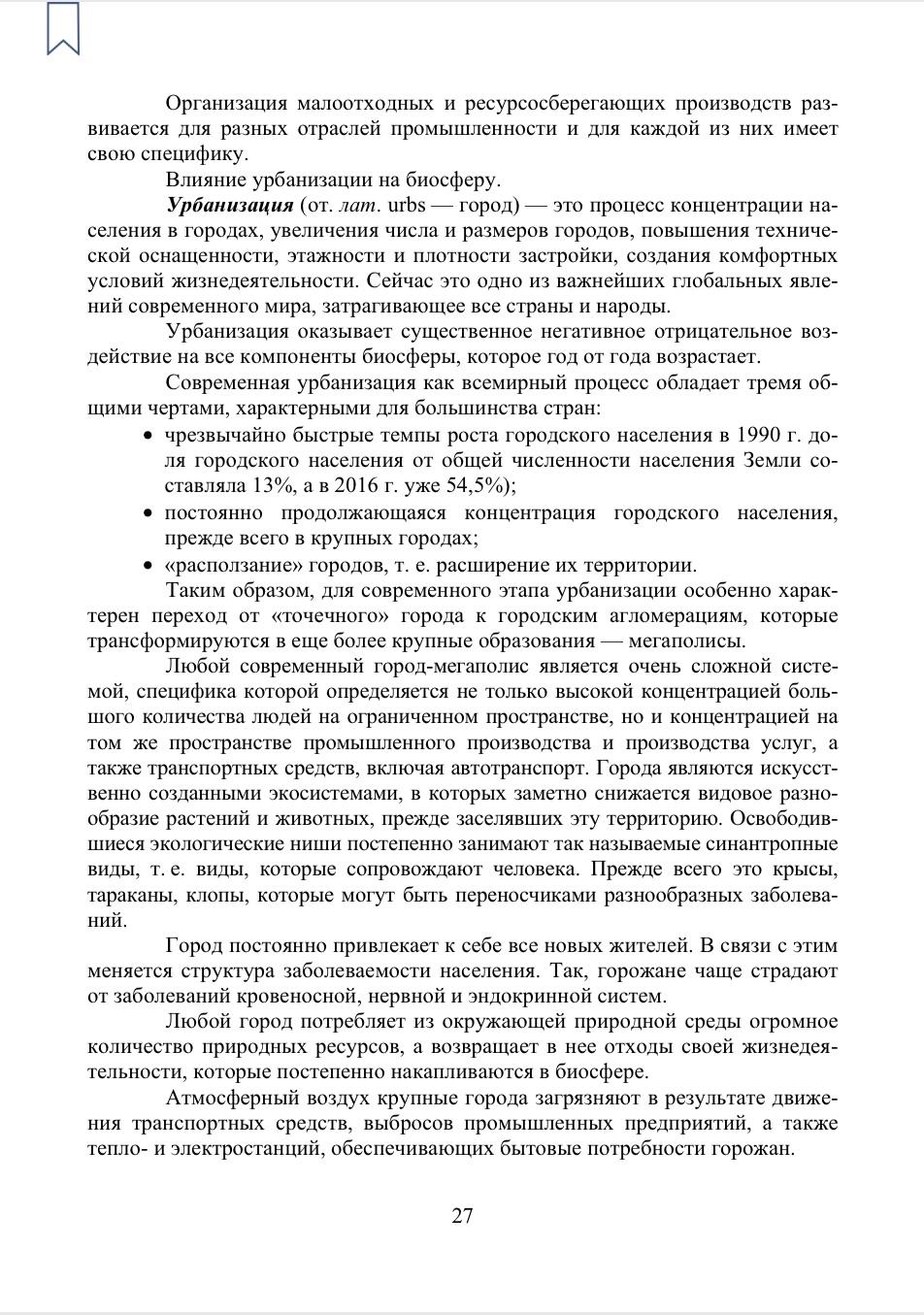 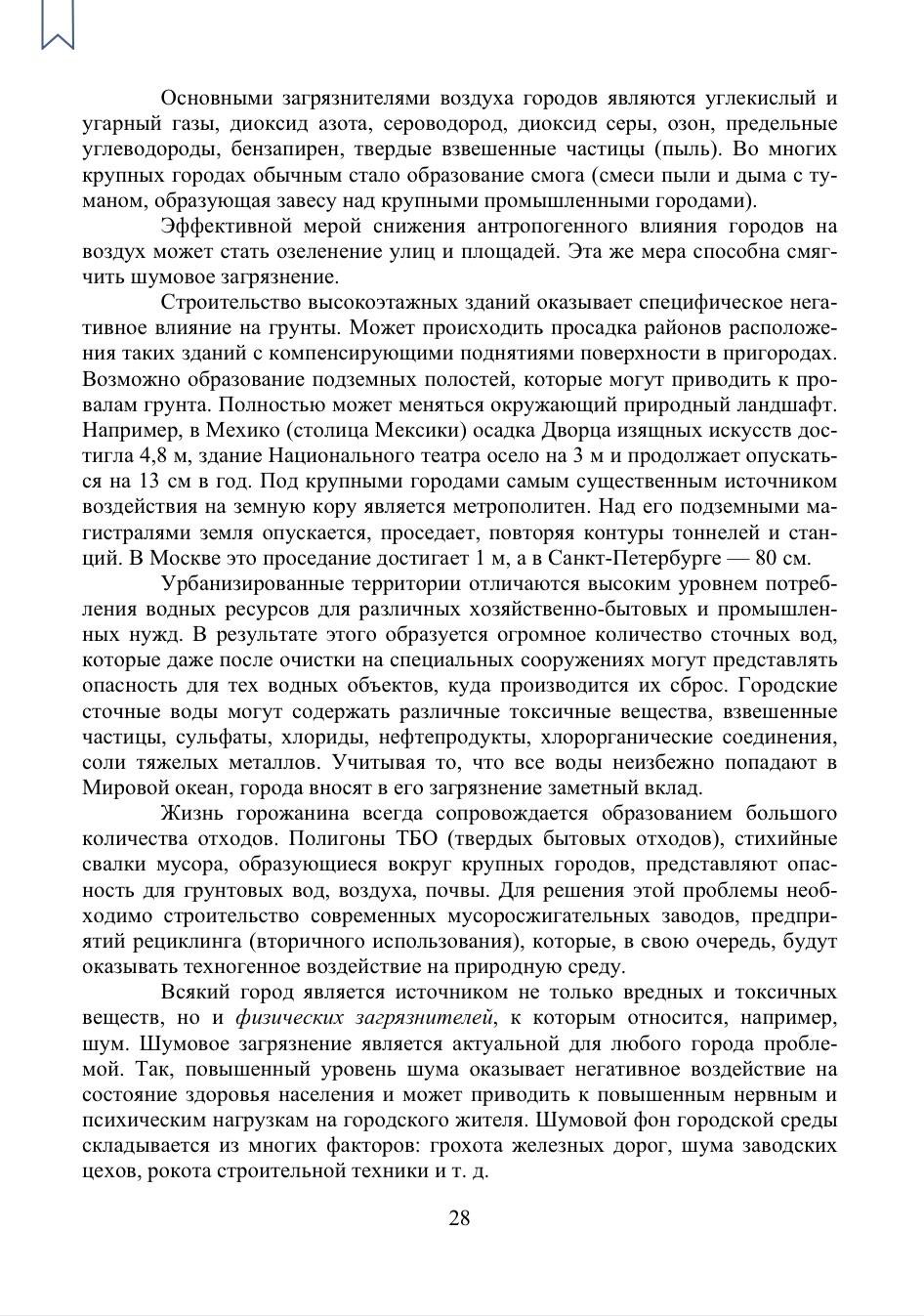 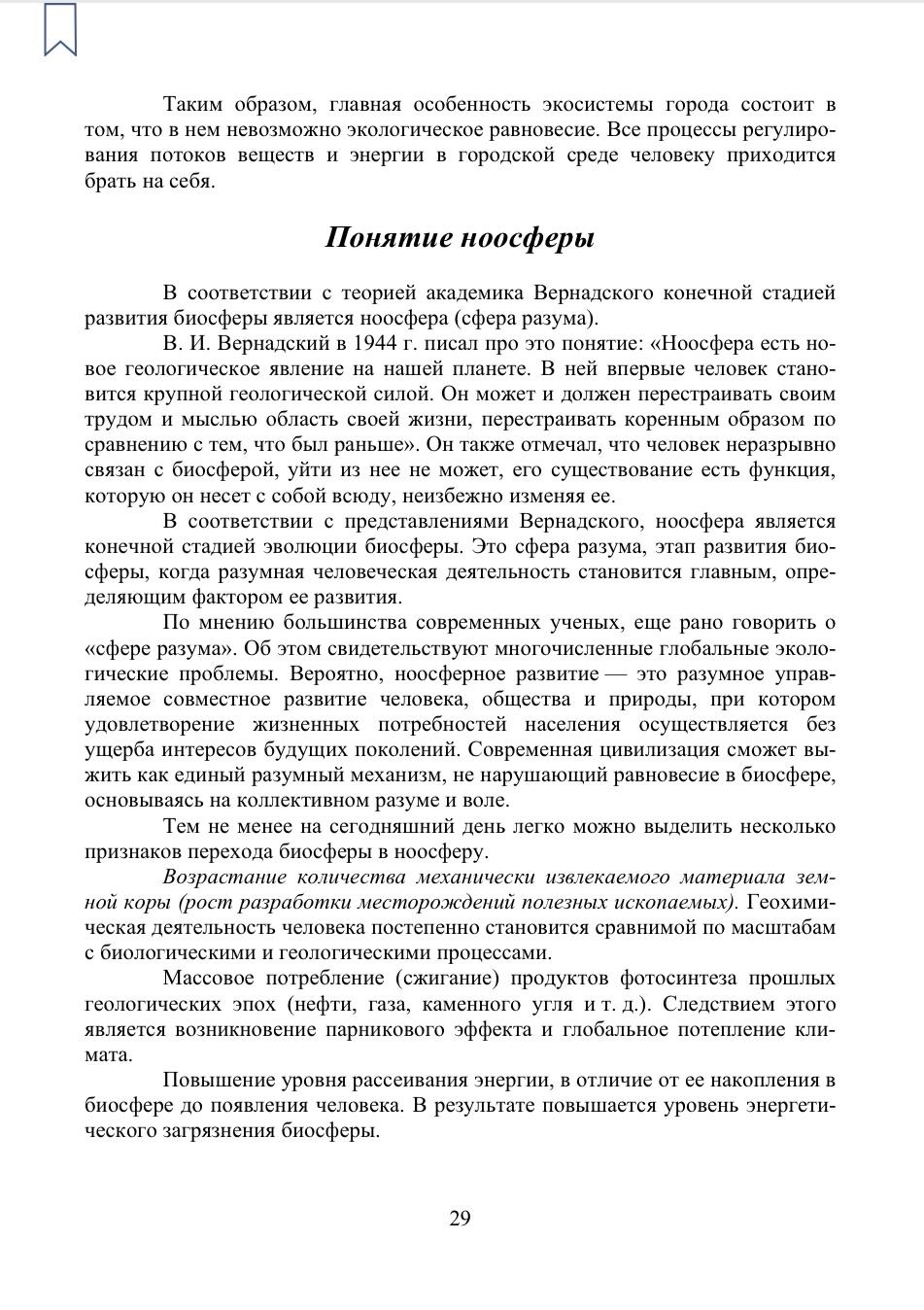 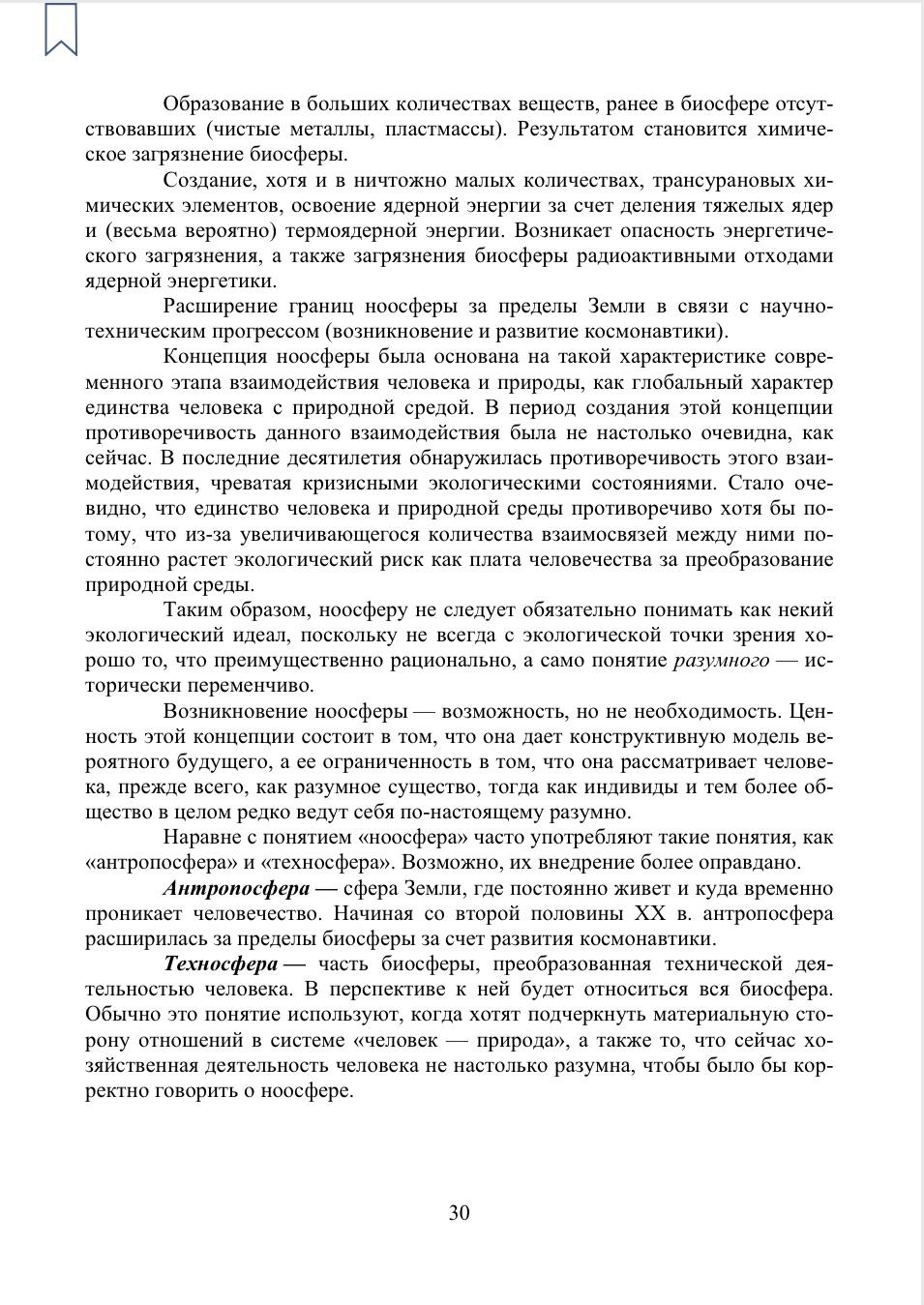 